З  А  П  О  В  Е  Д№2837/23.11.2021г.	Във връзка с образувана административна преписка по повод постъпило заявление с вх.№Гр-2911/19.10.2021г. от адв. Велика Гелева, с договор за правна защита № 29/22.08.2021г. на Венета Михайлова за проект за изменение на кадастралния план – нанасяне на поземлени имоти с пл.№ 1000, пл. № 1001, пл. № 1002, пл. № 1003, пл.№ 1004  и пл.№ 1005  в кадастралния и регулационен план на с. Вакарел, общ. Ихтиман, обл. София, и след като се запознах с нея, установих следното:	Настоящият проект е изработен съгласно изискванията на Закона за кадастъра и имотния регистър и Наредба №РД 02-20-05/15.12.2016г. за съдържанието, създаването и поддържането на кадастралната карта и кадастралните регистри. Представени са: скица№137/10.11.1998г.; Решение №35К от 14.09.1998г., заповед №ДИ-217/29.12.2000г. на Областен управител за отписване от актовите книги, служебна бележка № 119/30.09.2021г., служебна бележка №132/18.11.2021г., удостоверение за наследници№59 от 10.03.2020г., копие от кадастралния и регулационен план.Проектната разработка предвижда нанасяне в кадастралния и регулационен план на с. Вакарел части от бивш поземлен имот с пл. № 647. Имотите са възстановени по чл. 10, ал. 7 от ЗСПЗЗ с Решение на поземлена комисия гр. Ихтиман и отписани от актовите книги със заповед №ДИ-217/29.12.2000г. на Областен управител на Софийска област. Частите от бившия имот 647 са с номера: 1000, 1001 и  1002. С номера 1003, 1004 и 1005 се номерират съседни оставащи площи от урегулирани поземлени имоти, останали след обособяването на възстановените части от поземлен имот 647.	С оглед на гореизложените мотиви и на основание чл.44, ал.1 т. 13 и ал. 2 от Закона за местното самоуправление и местната администрация, §4, ал1, т.2 от ПЗР на ЗКИР и §4, ал.6 от ПЗР на Наредба РД-02-20-5 от 15.12.2016г. за съдържанието, създаването и поддържането на кадастралната карта и кадастралните регистриО Д О Б Р Я В А М : Изменение на кадастрален план  – нанасяне на поземлени имоти с пл.№ 1000, пл. № 1001, пл. № 1002, пл. № 1003, пл.№ 1004  и пл.№ 1005  в кадастралния и регулационен план на с. Вакарел, общ. Ихтиман, обл. София, образувани от бивш поземлен имот с пл. № 647, който е възстановен по реда на чл. 10, ал. 7 от ЗСПЗЗ. Проектните поземлени имоти имат следните площи по графика: ПИ пл.№ 1000 – 2 074 кв.м., ПИ пл.№ 1001 – 493 кв.м., ПИ пл.№ 1002 – 206 кв.м., ПИ пл.№ 1003 – 279 кв.м., ПИ пл.№ 1004 – 226 кв.м. и ПИ пл.№ 1005 – 581 кв.м.На основание §4, ал.8 от ПЗР на Наредба РД-02-20-5 от 15.12.2016г. за съдържанието, създаването и поддържането на кадастралната карта и кадастралните регистри, настоящата заповед да се обяви на заинтересованите лица по реда на АПК. Настоящата заповед подлежи на обжалване пред Административен съд София област в 14 дневен срок от съобщаването й.КАЛОЯН ИЛИЕВ    /п/КМЕТ НАОБЩИНА  ИХТИМАНИзготвил:инж.Анина Чукова  /п/геодезист при Община ИхтиманСъгласувал: гл.архитект  Тодор Кръстев    /п/главен архитект на Община Ихтиман         заповедта влиза в сила на:………………………..       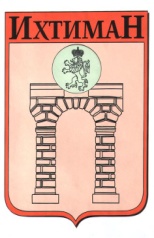 ОБЩИНА ИХТИМАН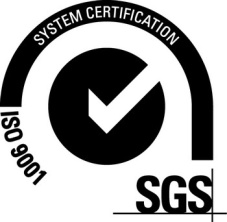  2050 гр. Ихтиман, ул. „Цар Освободител“ № 123 0724 / 82381,  0724 / 82550, obshtina_ihtiman@mail.bg